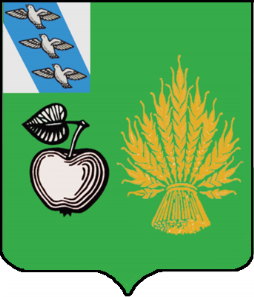 АДМИНИСТРАЦИЯБЕЛОВСКОГО РАЙОНА КУРСКОЙ ОБЛАСТИП О С Т А Н О В Л Е Н И Еот 24.10.2023г. №1090307 910 Курская область, сл.БелаяВ соответствии со статьей 78, статьей 179 Бюджетного Кодекса Российской Федерации, Федеральным Законом от 06.10.2003 г. №131 -ФЗ «Об общих принципах организации местного самоуправления Российской Федерации», Уставом муниципального района «Беловский  район» Курской области, и на основании решения  Представительного Собрания Беловского района от 27 июля 2023 г. №IV-35/1 «О внесении изменений и дополнений в Решение Представительного Собрания Беловского района от 20 декабря 2022 года № IV-29/1 «О бюджете муниципального района «Беловский район» на 2023 г. и плановый период 2024 и 2025 годов», Администрация Беловского района Курской области  ПОСТАНОВЛЯЕТ: 1.Внести в постановление Администрации Беловского района Курской области от 14.11.2016 г. № 698 «Об утверждении муниципальной программы Беловского района Курской области «Развитие культуры в Беловском  районе Курской области» следующие изменения и дополнения (приложение №1).2.Контроль за исполнением настоящего постановления возложить на заместителя главы Администрации Беловского района Курской области Ярыгина А.М.3.Постановление вступает в силу с даты его подписания.Глава Беловского районаКурской области                                                                           Н.В. ВолобуевПриложение  № 1к постановлению АдминистрацииБеловского района  Курской области от 24.10.2023 г. № 1090Изменения, которые вносятся в муниципальную программу«Развитие культуры Беловского района»1.Паспорт муниципальной программы «Развитие культуры Беловского района», касающийся объемов бюджетных ассигнований программы, изложить в следующей редакции:2.Раздел 7 Паспорта программы «Обоснование объема финансовых ресурсов, необходимых для реализации государственной программы» изложить в следующей редакции:Общий объем бюджетных ассигнований бюджета на реализацию Программы составляет 195102,9тыс. рублей.Бюджетные ассигнования на реализацию Программы по годам распределяются в следующих объемах:в 2021 году   -  32102,7 тыс. руб.в 2022 году   -  26692,7 тыс. руб.в 2023 году   -  50341,0 тыс. руб.в 2024 году   -  28355,5 тыс. руб.в 2025 году   -  28805,5 тыс. руб.в 2026 году-  28805,5 тыс. руб.3.Позицию паспорта подпрограммы «Искусство» муниципальной программы Беловского района «Развитие культуры Беловского района», касающуюся объемов бюджетных ассигнований программы, изложить в следующей редакции:4.Раздел 5 Паспорта подпрограммы «Обоснование объема финансовых ресурсов, необходимых для реализации подпрограммы «Искусство» муниципальной программы Беловского района «Развитие культуры Беловского района», изложить в следующей редакции:«Общий объем бюджетных ассигнований бюджета на реализацию подпрограммы «Искусство» составляет 109122,8тыс. рублей.Бюджетные ассигнования на реализацию подпрограммы «Искусство» по годам распределяются в следующих объемах:2021 год – 16847,4 тыс. рублей;2022 год – 10731,9 тыс. рублей;2023 год-   34582,7 тыс. рублей;2024 год – 15453,6 тыс. рублей;2025 год – 15753,6 тыс. рублей;2026 год-  15753,6 тыс. рублей.».5.Позицию Паспорта подпрограммы «Наследие» муниципальной программы Беловского района «Развитие культуры Беловского района», касающуюся объемов бюджетных ассигнований программы, изложить в следующей редакции:6.Раздел 6 Паспорта подпрограммы Обоснование объема финансовых ресурсов, необходимых для реализации подпрограммы «Наследие» муниципальной программы Беловского района «Развитие культуры Беловского района» изложить в следующей редакции:«Общий объем бюджетных ассигнований бюджета на реализацию подпрограммы «Наследие» составляет 67555,6тыс. рублей.Бюджетные ассигнования на реализацию подпрограммы «Наследие» по годам распределяются в следующих объемах:2021 год – 11513,0 тыс. рублей;2022 год – 11287,0 тыс. рублей;2023 год – 13256,2 тыс. рублей;2024 год – 10399,8 тыс. рублей;2025 год – 10549,8 тыс. рублей;2026 год-   10549,8 тыс. рублей.».7.Позицию паспорта подпрограммы «Управление муниципальной программой и обеспечение условий реализации» муниципальной программы Беловский района «Развитие культуры Беловского района», касающуюся объемов бюджетных ассигнований программы, изложить в следующей редакции:8.Раздел 5 Паспорта подпрограммы Обоснование объема финансовых ресурсов, необходимых для реализации подпрограммы, изложить в следующей редакции:«Общий объем бюджетных ассигнований бюджета на реализацию подпрограммы «Управление муниципальной программой и обеспечение условий реализации» составляет 18424,5,4 тыс. рублей.Бюджетные ассигнования на реализацию подпрограммы «Управление муниципальной программой и обеспечение условий реализации» по годам распределяются в следующих объемах:2021 год – 3742,3 тыс. рублей;2022 год – 4673,8 тыс. рублей;2023 год – 2502,1 тыс. рублей;2024 год – 2502,1 тыс. рублей;2025 год – 2502,1 тыс. рублей;2026 год-  2502,1 тыс. рублей.».О внесении изменений и дополнений в постановление Администрации Беловского района Курской области от 14.11.2016 г. № 698 «Об Утверждении муниципальной программы Беловского района Курской области «Развитие культуры в Беловском  районе Курской области»Объемы бюджетных ассигнованийпрограммыОбщий объем финансирования Программы за счет средств районного бюджета составляет – 195102,90 тыс. руб., в том числе:по подпрограмме «Искусство» муниципальной программы «Развитие культуры Беловского района» - 109257,6 тыс. руб.;по подпрограмме «Наследие» муниципальной программы «Развитие культуры Беловского района» - 68286,0 тыс. руб.;по подпрограмме «Управление муниципальной программой и обеспечение условий реализации» муниципальной программы «Развитие культуры Беловского района» - 17559,3 тыс. руб.Бюджетные ассигнования на реализацию Программы по годам распределяются в следующих объемах:в 2021 году   -  32102,7 тыс. руб.в 2022 году   -  26692,7 тыс. руб.в 2023 году   - 50341,0 тыс. руб.в 2024 году   -  28355,5 тыс. руб.в 2025 году   -  28805,5 тыс. руб.в  2026 году-    28805,5 тыс. руб.Объемы бюджетных ассигнованийпрограммыОбщий объем бюджетных ассигнований районного бюджета на реализацию подпрограммы «Искусство» составляет 109122,8 тыс. рублей. Бюджетные ассигнования районного бюджета на реализацию подпрограммы «Искусство» по годам распределяются в следующих объемах:2021 год – 16847,4 тыс. рублей;2022 год – 10731,9 тыс. рублей;2023 год – 34582,7 тыс. рублей;2024 год – 15453,6 тыс. рублей;2025 год – 15753,6 тыс. рублей;2026  год-  15753,6 тыс. рублей.Объемы бюджетных ассигнованийпрограммыОбщий объем бюджетных ассигнований районного бюджета на реализацию подпрограммы «Наследие» составляет 67555,6 тыс. рублей. Бюджетные ассигнования районного бюджета на реализацию подпрограммы «Наследие» по годам распределяются в следующих объемах:2021 год – 11513,0 тыс. рублей;2022 год – 11287,0 тыс. рублей;2023 год – 13256,2 тыс. рублей;2024 год – 10399,8 тыс. рублей;2025 год – 10549,8 тыс. рублей;2026 год-   10549,85 тыс. рублей.Объемы бюджетных ассигнованийпрограммыОбщий объем бюджетных ассигнований районного бюджета на реализацию подпрограммы «Управление муниципальной программой и обеспечение условий реализации» составляет 18424,5 тыс. рублей. Бюджетные ассигнования районного бюджета на реализацию подпрограммы «Управление муниципальной программой и обеспечение условий реализации» по годам распределяются в следующих объемах:2021 год – 3742,3 тыс. рублей;2022 год – 4673,8 тыс. рублей;2023 год – 2502,1 тыс. рублей;2024 год – 2502,1 тыс. рублей;2025 год – 2502,1 тыс. рублей;2026 год-  2502,1 тыс. рублей.